Austo Rafael Arias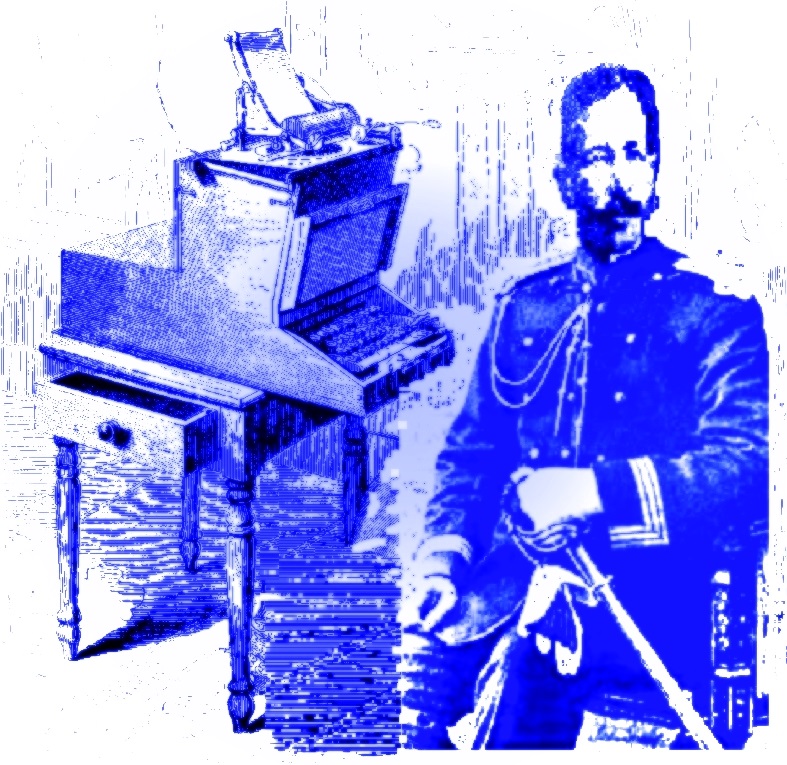 Cartas InéditasDelgral. desiderio arias               1915-2016                101 Despues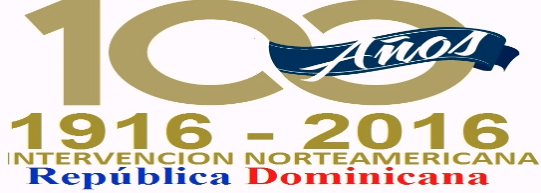 